––Proyecto de Sostenibilidad del Sistema de Salud Local (LHSS) Colombia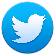 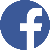 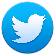 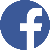 Fortaleciendo el Sistema de Salud del Gobierno de Colombia para integrar de manera sostenible a migrantes venezolanos y responder a emergencias en Salud.ANTECEDENTESEl Proyecto de Sostenibilidad del Sistema de Salud Local de USAID (LHSS por sus siglas en inglés), Comunidades Saludables, fortalece el sistema de salud de Colombia.  Esto lo hace trabajando con el Gobierno colombiano para proporcionar servicios de salud de alta calidad y financiados de manera sostenible a los migrantes venezolanos, los retornados colombianos y las comunidades receptoras. LHSS también mejora la capacidad del sistema de salud colombiano para responder a las emergencias actuales y futuras, incluyendo la pandemia de COVID-19. LHSS trabaja en nueve departamentos, Antioquia, Atlántico, Bolívar, Cundinamarca, La Guajira, Magdalena, Norte de Santander, Santander y Valle del Cauca.  La actividad se desarrolla desde abril de 2020 hasta abril de 2024.La afluencia de personas migrantes de Venezuela y la pandemia de COVID-19 tensaron el sector de la salud de Colombia, que ya tiene recursos limitados. Colombia enfrenta ahora el doble desafío de brindar servicios sociales a los migrantes y responder a la pandemia. LHSS trabaja con el Gobierno colombiano y las partes interesadas locales, como hospitales y secretarías de salud, para fortalecer la resiliencia del sector de la salud, mejorar la gobernanza de la respuesta en salud a las personas migrantes y garantizar el acceso equitativo a los servicios de salud de calidad.COMPONENTESGOBERNANZA Y GESTIÓN DE LA RESPUESTA EN SALUD A LA POBLACIÓN MIGRANTELHSS apoya la respuesta del Ministerio de Salud de Colombia (MSPS) a las necesidades de salud de las personas migrantes a nivel local y nacional, y ayuda al MSPS a desarrollar políticas que integren a las personas migrantes en el sistema de salud. LHSS también fortalece la capacidad de las administraciones municipales y departamentales para gestionar las donaciones; aplicar políticas de salud relacionadas con las personas migrantes; y desarrollar estrategias de comunicación de los servicios de saludFINANCIAMIENTO SOSTENIBLE DE SERVICIOS DE SALUD PARA POBLACIÓN MIGRANTE Y COMUNIDADES DE ACOGIDALHSS ayuda al MSPS, a los proveedores de atención médica y a las administraciones municipales y departamentales a financiar de manera sostenible la prestación de servicios de salud mediante el aumento de los ingresos y la mejora de la eficiencia y la agrupación de riesgos. LHSS trabaja con el Gobierno colombiano para movilizar recursos; proporcionar servicios de salud esenciales a las personas migrantes; y aumentar la afiliación de personas migrantes en el Sistema General de Seguro Social de Salud de Colombia. ACCESO A UNA ATENCIÓN EN SALUD APROPIADA Y DE ALTA CALIDADLHSS trabaja con el gobierno colombiano y los proveedores de atención médica para aumentar el acceso de las personas migrantes y las comunidades receptoras a una atención médica de calidad. LHSS apoya la implementación del Modelo de Acción Integral Territorial (MAITE) de Colombia, utilizando un enfoque diferenciado para abordar las necesidades de salud de las personas migrantes y un enfoque de salud comunitaria para ampliar el acceso a la atención primaria de calidad.RESILIENCIA DEL SISTEMA DE SALUD PARA RESPONDER A ACTUALES Y FUTUROS EVENTOS DE EMERGENCIA, INCLUIDA LA PANDEMIA DE COVID-19LHSS colabora con la comunidad, el sector público y privado para fortalecer la resiliencia del sistema de salud colombiano ante emergencias actuales y futuras, incluido el COVID-19. LHSS proporciona asistencia técnica para fortalecer la coordinación a nivel de país; así como la vigilancia epidemiológica en COVID-19; los sistemas de laboratorio; la gestión, prevención y el control de casos. RESULTADOS Movilizó más de 9.7 millones de dólares del Fondo Mundial para la respuesta de Colombia a COVID-19.Contribuyó a la participación de la población migrante en el consenso para la formulación del Plan Decenal de Salud Pública 2022-2031 realizado por el Ministerio de Salud y Protección Social.Afilió a más de 87.100 migrantes en el Sistema de Salud a través de jornadas regionales de afiliación.Apoyó a que 1,107 IPS (Instituciones Prestadoras de Salid) en 19 departamentos recibieran asistencia técnica en manejo de casos COVID-19 en ámbitos ambulatorios y hospitalarios.Apoyó a que más de 38,000 trabajadores de la salud y más de 57,200 líderes comunitarios recibieran capacitación en prevención de COVID-19 e infecciones respiratorias. Estas capacitaciones fueron lideradas por las Entidades Territoriales.Desarrolló con el Ministerio de Salud una estrategia de movilización de donaciones para gestionar las donaciones de los actores del sector privado y los donantes internacionales.Ayudó a más de 5.000 mujeres migrantes gestantes que se han beneficiado a través de iniciativas de mejora de calidad en 10 instituciones de salud por medio de proyectos de mejora de la calidad relacionados con la salud materno-infantil y las enfermedades no transmisibles y crónicas.Apoyó la creación e integración de sistemas de información para fortalecer la estrategia de seguimiento, localización y aislamiento de Colombia, centrada en los migrantes y las comunidades vulnerables.Cocreó con el Ministerio de Salud la ruta de implementación del Estatuto Temporal de Protección para Migrantes Venezolanos (ETPV) que permite la inclusión de las personas migrantes al Sistema de Salud.Logró que 11 entidades migrantes mejoraran en un 30% sus capacidades para incluir a la población migrante venezolana al Sistema de Salud en las áreas de planeación, coordinación y participación, mejorando su respuesta a las necesidades de una población migrante aproximada de 1’300.000.Desarrolló una estrategia de comunicación para promover y apoyar al Ministerio de Salud y Protección Social en la divulgación y promoción del Plan Nacional de Vacunación contra el COVID-19, abordando mitos y rumores frente a la efectividad y seguridad de las vacunas en un kit de comunicaciones con enfoque territorial y diferencial.